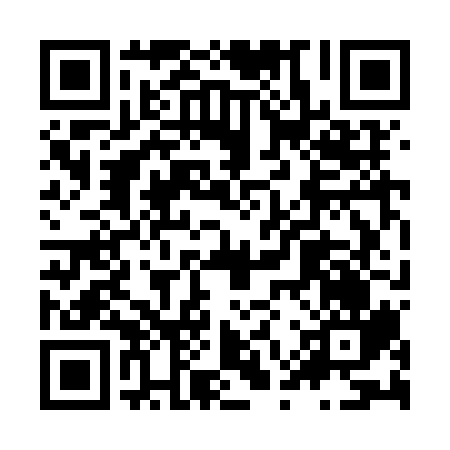 Ramadan times for Ardnastang, Highland, UKMon 11 Mar 2024 - Wed 10 Apr 2024High Latitude Method: Angle Based RulePrayer Calculation Method: Islamic Society of North AmericaAsar Calculation Method: HanafiPrayer times provided by https://www.salahtimes.comDateDayFajrSuhurSunriseDhuhrAsrIftarMaghribIsha11Mon5:035:036:4812:324:166:186:188:0312Tue5:005:006:4512:324:176:206:208:0513Wed4:584:586:4212:324:196:226:228:0714Thu4:554:556:3912:314:216:246:248:0915Fri4:524:526:3712:314:236:276:278:1216Sat4:494:496:3412:314:246:296:298:1417Sun4:464:466:3112:314:266:316:318:1718Mon4:434:436:2912:304:286:336:338:1919Tue4:404:406:2612:304:306:356:358:2120Wed4:374:376:2312:304:316:376:378:2421Thu4:344:346:2112:294:336:396:398:2622Fri4:314:316:1812:294:356:416:418:2923Sat4:284:286:1512:294:366:436:438:3124Sun4:254:256:1312:284:386:466:468:3425Mon4:224:226:1012:284:396:486:488:3626Tue4:184:186:0712:284:416:506:508:3927Wed4:154:156:0412:284:436:526:528:4128Thu4:124:126:0212:274:446:546:548:4429Fri4:094:095:5912:274:466:566:568:4730Sat4:064:065:5612:274:476:586:588:4931Sun5:025:026:541:265:498:008:009:521Mon4:594:596:511:265:518:028:029:552Tue4:564:566:481:265:528:048:049:583Wed4:524:526:461:255:548:078:0710:004Thu4:494:496:431:255:558:098:0910:035Fri4:454:456:401:255:578:118:1110:066Sat4:424:426:381:255:588:138:1310:097Sun4:394:396:351:246:008:158:1510:128Mon4:354:356:321:246:018:178:1710:159Tue4:324:326:301:246:038:198:1910:1810Wed4:284:286:271:246:048:218:2110:21